Antrag an die PrüfungskommissionPersonalien des Antragstellers /der Antragstellerin:Personalien des Antragstellers /der Antragstellerin:Personalien des Antragstellers /der Antragstellerin:Personalien des Antragstellers /der Antragstellerin:Name:Adresse/Ort:Vorname:E-Mail:Semester:Tel.:Studiengang/Studienfach: Studiengang/Studienfach: Studiengang/Studienfach: Studiengang/Studienfach: Betreff des Antrages: (max. 100 Zeichen)Betreff des Antrages: (max. 100 Zeichen)Betreff des Antrages: (max. 100 Zeichen)Betreff des Antrages: (max. 100 Zeichen)Antrag (max. 1000 Zeichen):Antrag (max. 1000 Zeichen):Antrag (max. 1000 Zeichen):Antrag (max. 1000 Zeichen):Datum / Unterschrift: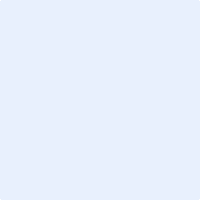 Eingegangen am:(bitte freilassen)